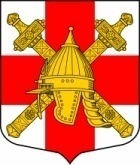 					АДМИНИСТРАЦИЯСИНЯВИНСКОГО ГОРОДСКОГО ПОСЕЛЕНИЯКИРОВСКОГО  МУНИЦИПАЛЬНОГО РАЙОНА ЛЕНИНГРАДСКОЙ ОБЛАСТИП О С Т А Н О В Л Е Н И Еот 17 февраля 2017 года № 32 Об утверждении административного регламента предоставления администрацией Синявинского городского поселения Кировского муниципального района Ленинградской области муниципальной услуги по выдаче градостроительного плана земельного участка 	В соответствии с Градостроительным кодексом Российской Федерации, во исполнение решения заседания комиссии по повышению качества и доступности предоставления государственных и муниципальных услуг в Ленинградской области, состоявшегося 13.11.2014, на основании одобренного Правительством Ленинградской области типового административного регламента предоставления муниципальной услуги «Выдача градостроительного плана земельного участка»: 	1. Утвердить административный регламент предоставления администрацией Синявинского городского поселения Кировского муниципального района Ленинградской области муниципальной  услуги по выдаче градостроительного плана земельного участка согласно приложению.	2. Настоящее постановление вступает в силу со дня его официального опубликования. Глава администрации                                                               Е.А. Макштутис Разослано: дело,  Кировская городская прокуратураУтвержден  постановлением администрации           Синявинского городского поселения Кировского       муниципальногорайона  Ленинградской  области  от 17.02.2017 № 32(с изменениями на  11.10.2017)      АДМИНИСТРАТИВНЫЙ РЕГЛАМЕНТ
предоставления администрацией Синявинского городского поселения Кировского муниципального района Ленинградской области муниципальной услуги по выдаче градостроительного плана земельного участка      
1. Общие положения1.1. Настоящий административный регламент (далее – Административный регламент) устанавливает порядок предоставления администрацией Синявинского городского поселения Кировского муниципального района Ленинградской области   муниципальной услуги по выдаче градостроительного плана земельного участка (далее – муниципальная услуга), предусматривает оптимизацию (повышение качества) выполняемых административных процедур, устанавливает состав, последовательность и сроки их выполнения, требования к порядку их проведения.1.2. Наименование органа местного самоуправления (далее - ОМСУ), предоставляющего муниципальную услугу, и его структурного подразделения, ответственного за предоставление муниципальной услуги.1.2.1. Муниципальную услугу предоставляет  администрация Синявинского городского поселения Кировского муниципального района Ленинградской области     (далее - Администрация).                                                     1.2.2. Структурным подразделением администрации, ответственным за предоставление муниципальной  услуги, является сектор управления муниципальным имуществом (далее – Отдел).Муниципальная услуга может быть предоставлена при обращении в многофункциональный центр предоставления государственных и муниципальных услуг (далее - МФЦ). Заявители представляют документы в МФЦ путем личной подачи документов.Муниципальная услуга может быть предоставлена в электронном виде через функционал электронной приёмной на портале государственных и муниципальных услуг (функций) Ленинградской области (далее - ПГУ ЛО).1.3. Информация о месте нахождения и графике работы Администрации, Отдела.1.3.1. Информация о месте нахождения и графике работы Администрации.Место нахождения: Ленинградская область, Кировский район, г.п. Синявино, ул. Лесная, д.18;График работы: понедельник-четверг с 09.00 до 18.00 час., пятница с 09.00 до 17.00 час., обеденный перерыв с 13.00 до 14.00 час.;Справочные телефоны Администрации: 63-060;Факс: 63271;Адрес электронной почты Администрации: lo-sinyavino@rambler.ru;1.3.2. Информация о месте нахождения и графике работы Отдела:Место нахождения  Ленинградская область, Кировский район, г.п. Синявино, ул. Лесная, д.18;Приемные дни: понедельник-четверг с 09.00 до 18.00 час., пятница с 09.00 до 17.00 час., обеденный перерыв с 13.00 до 14.00 час.Справочные телефоны Отдела: 63-060;Факс: 63271;Адрес электронной почты Отдела: lo-sinyavino@rambler.ru;1.4. Информация о местах нахождения и графике работы, справочных телефонах и адресах электронной почты МФЦ и его филиалах приведена в приложении № 2 к настоящему Административному регламенту.1.5. Адрес портала государственных и муниципальных услуг (функций) Ленинградской области в сети Интернет: www.gu.lenobl.ru.Адрес Единого портала государственных и муниципальных услуг (функций) в сети Интернет:  http://www.gosuslugi.ru/.ПГУ ЛО и ЕПГУ в сети Интернет содержат информацию о предоставлении муниципальной услуги, а также об органах местного самоуправления, предоставляющих муниципальную услугу.Адрес официального сайта администрации Синявинского городского поселения Кировского муниципального района Ленинградской области  в сети Интернет: lo-sinyavino@rambler.ru.1.6. Информирование о правилах предоставления муниципальной услуги производится путем опубликования нормативных документов и настоящего Административного регламента в официальных средствах массовой информации, а также путем личного консультирования.Информация по вопросам предоставления муниципальной услуги, в том числе о ходе ее предоставления может быть получена:а) устно - по адресу, указанному в пункте 1.3 настоящего Административного регламента в приемные дни;Приём заявителей в Отделе осуществляется: - начальником   Отдела.Время консультирования при личном обращении не должно превышать 15 минут.б) письменно - путем направления почтового отправления по адресу, указанному в пункте 1.3 настоящего Административного регламента;в) по справочному телефону, указанному в пункте 1.3 настоящего Административного регламента;При ответах на телефонные звонки специалист, должностное лицо Отдела, подробно в вежливой форме информируют заявителя. Ответ на телефонный звонок должен начинаться с информации о наименовании Отдела. Время консультирования по телефону не должно превышать 15 минут. В случае если специалист, должностное лицо Отдела не может самостоятельно ответить на поставленные вопросы, заявителю сообщается номер телефона, по которому можно получить необходимую информацию.г) по электронной почте путем направления запроса по адресу электронной почты, указанному в пункте 1.3 настоящего Административного регламента (ответ на запрос, направленный по электронной почте, направляется в виде электронного документа на адрес электронной почты отправителя запроса);д) на Портале государственных и муниципальных услуг (функций) Ленинградской области: http://gu.lenobl.ru/;Информирование заявителей в электронной форме осуществляется путем размещения информации на ПГУ ЛО либо на ЕПГУ.Информирование заявителя о ходе и результате предоставления государственной услуги осуществляется в электронной форме через личный кабинет заявителя, расположенного на ПГУ ЛО либо на ЕПГУ.1.7. Текстовая информация, указанная в пунктах 1.3 - 1.5 настоящего Административного регламента, размещается на стендах в помещениях администрации муниципального образования, в помещениях филиалов МФЦ.Копия Административного регламента размещается на официальном сайте администрации муниципального образования в сети Интернет по адресу: lo-sinyavino@rambler.ru и на портале государственных и муниципальных услуг Ленинградской области.1.8. Заявителем муниципальной услуги является только правообладатель земельного участка, обратившийся в администрацию с заявлением о выдаче ему градостроительного плана земельного участка (далее – заявители).От имени заявителей при предоставлении муниципальной услуги могут выступать иные лица, имеющие право в соответствии с законодательством Российской Федерации либо в силу наделения их заявителями в порядке, установленном законодательством Российской Федерации, полномочиями выступать от имени заявителей при предоставлении муниципальной услуги (далее - представители заявителей).(п.1.8 в ред. утвержденной постановлением от 11.10.2017 № 285)2. Стандарт предоставления муниципальной услуги2.1. Наименование муниципальной услуги: «Выдача градостроительного плана земельного участка».2.2. Наименование органа местного самоуправления, предоставляющего муниципальную услугу, и его структурного подразделения, ответственного               за предоставление муниципальной услуги.Муниципальную услугу предоставляет Администрация. Структурным подразделением, ответственным за предоставление муниципальной услуги является сектор управления муниципальным имуществом Синявинского городского поселения Кировского муниципального района Ленинградской области. 2.3. Результатом предоставления муниципальной услуги является:      - выдача градостроительного плана земельного участка либо отказ в выдаче градостроительного плана земельного участка.2.4. Срок предоставления муниципальной услуги по выдаче градостроительного плана земельного участка составляет  20 рабочих дней со дня поступления в Администрацию заявления о предоставлении муниципальной услуги.(п.2.4 в ред. утвержденной постановлением от 11.07.2017 № 192)Срок выдачи документов, являющихся результатом предоставления муниципальной услуги, непосредственно заявителю определяется Администрацией в пределах срока предоставления муниципальной услуги, срок направления документов почтовым отправлением в случае неявки заявителя для личного получения документов - не более трех рабочих дней со дня истечения срока предоставления муниципальной услуги.2.5. Правовые основания для предоставления муниципальной услуги:1) Конституция Российской Федерации от 12.12.1993 («Российская газета», № 237, 25.12.1993);2) Градостроительный кодекс Российской Федерации // «Российская газета» от 30.12.2004 № 290;3) Земельный кодекс Российской Федерации // Собрание законодательства РФ. 29.10.2001 № 44. Ст. 4147;4) Федеральный закон от 29.12.2004 N 191-ФЗ «О введении в действие Градостроительного кодекса Российской Федерации» // Собрание законодательства РФ. 03.01.2005 № 1 (часть 1). Ст. 17;5) Федеральный закон от 06.10.2003 № 131-ФЗ «Об общих принципах организации местного самоуправления в Российской Федерации» // Собрание законодательства РФ, 06.10.2003, № 40, Ст. 3822;6) Федеральный закон от 02.05.2006 № 59-ФЗ «О порядке рассмотрения обращений граждан Российской Федерации»;7) Федеральный закон от 27.07.2010 № 210-ФЗ «Об организации предоставления государственных и муниципальных услуг»;8) Федеральный закон от 6 апреля 2011 г. N 63-ФЗ «Об электронной подписи» (Собрание законодательства Российской Федерации, 2011, N 15, ст. 2036; N 27, ст. 3880);9) постановление Правительства Российской Федерации от 13.02.2006 № 83 «Об утверждении правил определения и предоставления технических условий подключения объекта капитального строительства к сетям инженерно-технического обеспечения и правил подключения объекта капитального строительства к сетям инженерно-технического обеспечения» // "Собрание законодательства РФ", 20.02.2006, № 8, ст. 920;10) приказ Министерства  строительства и жилищно-коммунального хозяйства Российской Федерации от 25.04.2017 № 741/пр «Об утверждении формы градостроительного плана земельного участка и порядка его заполнения»;(пп.10 п. 2.5 в ред. утвержденной постановлением от 11.10.2017 № 285)11) приказ Министерства регионального развития Российской Федерации от 28.12.2010 № 802 «Об утверждении  методических рекомендаций по разработке региональных программ развития жилищного строительства» // «Нормирование в строительстве и ЖКХ», № 2, 2011;12) Приказ Министерства связи и массовых коммуникаций Российской Федерации от 13 апреля 2012 г. N 107 «Об утверждении Положения о федеральной государственной информационной системе «Единая система идентификации и аутентификации в инфраструктуре, обеспечивающей информационно-технологическое взаимодействие информационных систем, используемых для предоставления государственных и муниципальных услуг в электронной форме»;13) решение представительного органа муниципального образования «Об утверждении Правил землепользования и застройки территории Синявинского городского поселения Кировского муниципального района Ленинградской области»;14) Устав МО Синявинское городское поселение МО Кировский  муниципальный район Ленинградской области;15) областной закон от 7 июля 2014  № 45-оз «О перераспределении полномочий в области градостроительной деятельности между органами государственной власти Ленинградской области и органами местного самоуправления Ленинградской области» (Официальный интернет-портал Администрации Ленинградской области http://www.lenobl.ru, 22.07.2014);16) приказ Комитета по архитектуре и градостроительству Ленинградской области от 30 июня 2017 № 39 «Об утверждении Положения о порядке регистрации градостроительных планов земельных участков.(п.п. 15, 16 п. 2.5 в ред. утвержденной постановлением от 11.10.2017 № 285)2.6. Исчерпывающий перечень документов, необходимых в соответствии с законодательными или иными нормативными правовыми актами для предоставления муниципальной услуги, подлежащих представлению заявителем.1) заявление о выдаче градостроительного плана земельного участка (Приложение № 1) (далее – заявление);2) документ, удостоверяющий личность заявителя, представителя заявителя паспорт гражданина Российской Федерации или временное удостоверение личности гражданина Российской Федерации (подлежит возврату сразу после удостоверения личности), копии учредительных документов при обращении юридического лица.3) документ, удостоверяющий право (полномочия) представителя физического или юридического лица, если с заявлением обращается представитель заявителя (в случае необходимости);Заявитель вправе представить заявление и прилагаемые к нему документы на бумажном носителе лично или посредством почтового отправления с уведомлением о вручении либо в форме электронных документов с использованием Портала государственных и муниципальных услуг (функций) Ленинградской области или посредством многофункционального центра предоставления государственных и муниципальных услуг.2.7. Исчерпывающий перечень документов, необходимых в соответствии с законодательными или иными нормативными правовыми актами для предоставления муниципальной услуги, находящихся в распоряжении государственных органов, органов местного самоуправления и подведомственных  им организаций и подлежащих представлению в рамках межведомственного взаимодействия.Отдел либо МФЦ в рамках межведомственного информационного взаимодействия для предоставления муниципальной услуги запрашивает следующие документы:1) кадастровая выписка о земельном участке (Федеральная служба государственной регистрации, кадастра и картографии России);2) кадастровый паспорт на объект капитального строительства (Федеральная служба государственной регистрации, кадастра и картографии России);3) технический паспорт (план) здания (строения, домовладения) («ФГУП «Ростехинвентаризация – Федеральное БТИ»);4) решение органа государственной власти о включении выявленного объекта культурного наследия в единый государственный реестр объектов культурного наследия (памятников истории и культуры) народов Российской Федерации (в случае, если на земельном участке расположен объект культурного наследия);5) материалы картографических работ, выполненных в соответствии с градостроительным законодательством;6) выписка из Единого государственного реестра юридических лиц («Федеральная налоговая служба России);2.8. Заявитель вправе представить документы, указанные в пункте 2.7. по собственной инициативе. 2.9. Исчерпывающий перечень оснований для приостановления предоставления муниципальной услуги с указанием допустимых сроков приостановления в случае, если возможность приостановления предоставления муниципальной услуги предусмотрена действующим законодательством.Основания для приостановления предоставления муниципальной услуги не предусмотрены.2.10. Основания для отказа в приеме документов, необходимых для предоставления муниципальной услуги, отсутствуют.2.11. Исчерпывающий перечень оснований для отказа в предоставлении муниципальной услуги.Основания для отказа в предоставлении муниципальной услуги не предусмотрены.2.12. Муниципальная услуга предоставляется Администрацией бесплатно.2.13. Максимальный срок ожидания в очереди при подаче запроса о предоставлении муниципальной услуги и при получении результата предоставления муниципальной услуги составляет не более 15 минут.2.14. Срок регистрации запроса заявителя о предоставлении муниципальной услуги.Запрос заявителя о предоставлении муниципальной услуги подлежит обязательной регистрации в Администрации в день  поступления  независимо от формы представления документов: на бумажных носителях или в электронной форме.Заявление и документы, предоставляемые заявителем в ходе личного приема, регистрируются должностным лицом в течение 15 минут.В ходе приема заявителя должностное лицо выдает расписку о приеме документов (Приложение № 4).2.15. Требования к помещениям, в которых предоставляется муниципальная услуга, к залу ожидания, местам для заполнения запросов о предоставлении муниципальной услуги, информационным стендам с образцами их заполнения и перечнем документов, необходимых для предоставления муниципальной услуги.2.15.1. Предоставление муниципальной услуги осуществляется в специально выделенных для этих целей помещениях Администрации или в МФЦ.2.15.2. Наличие на территории, прилегающей к зданию, не менее 10 процентов мест (но не менее одного места) для парковки специальных автотранспортных средств инвалидов, которые не должны занимать иные транспортные средства. Инвалиды пользуются местами для парковки специальных транспортных средств бесплатно. На территории, прилегающей к зданию, в которых размещены МФЦ, располагается бесплатная парковка для автомобильного транспорта посетителей, в том числе предусматривающая места для специальных автотранспортных средств инвалидов.2.15.3. Помещения размещаются преимущественно на нижних, предпочтительнее на первых этажах здания, с предоставлением доступа в помещение инвалидам.2.15.4. Вход в здание (помещение) и выход из него оборудуются, информационными табличками (вывесками), содержащие информацию о режиме его работы.2.15.5.  При необходимости инвалиду предоставляется помощник из числа работников Администрации (организации, МФЦ) для преодоления барьеров, возникающих при предоставлении муниципальной услуги наравне с другими гражданами.2.15.6. Характеристики помещений приема и выдачи документов в части объемно-планировочных и конструктивных решений, освещения, пожарной безопасности, инженерного оборудования должны соответствовать требованиям нормативных документов, действующих на территории Российской Федерации.      2.15.7. Помещения приема и выдачи документов должны предусматривать места для ожидания, информирования и приема заявителей. 2.15.8. Места ожидания и места для информирования оборудуются стульями, кресельными секциями, скамьями и столами (стойками) для оформления документов с размещением на них бланков документов, необходимых для получения муниципальной услуги, канцелярскими принадлежностями, а также информационные стенды, содержащие актуальную и исчерпывающую информацию, необходимую для получения муниципальной услуги, и информацию о часах приема заявлений.2.15.9. Места для проведения личного приема заявителей оборудуются столами, стульями, обеспечиваются канцелярскими принадлежностями для написания письменных обращений.2.16. Показатели доступности и качества муниципальной услуги.2.16.1. Показатели доступности муниципальной услуги (общие, применимые в отношении всех заявителей):1) равные права и возможности при получении муниципальной услуги для заявителей;2) транспортная доступность к месту предоставления муниципальной услуги;3) режим работы Администрации, обеспечивающий возможность подачи заявителем запроса о предоставлении муниципальной услуги в течение рабочего времени;4) возможность получения полной и достоверной информации о муниципальной услуге в Администрации, МФЦ, по телефону, на официальном сайте органа, предоставляющего услугу, посредством ПГУ ЛО;5) обеспечение для заявителя возможности подать заявление о предоставлении муниципальной услуги посредством МФЦ, в форме электронного документа на ПГУ ЛО, а также получить результат;6) обеспечение для заявителя возможности получения информации о ходе и результате предоставления муниципальной услуги с использованием ПГУ ЛО.2.16.2. Показатели доступности муниципальной услуги (специальные, применимые в отношении инвалидов):1) наличие на территории, прилегающей к зданию, в котором осуществляется предоставление муниципальной услуги, мест для парковки специальных автотранспортных средств инвалидов;2) обеспечение беспрепятственного доступа инвалидов к помещениям, в которых предоставляется муниципальная услуга;3) получение для инвалидов в доступной форме информации по вопросам предоставления муниципальной услуги, в том числе об оформлении необходимых для получения муниципальной услуги документов, о совершении им других необходимых для получения муниципальной услуги действий, сведений о ходе предоставления муниципальной услуги;4) наличие возможности получения инвалидами помощи (при необходимости) от работников организации для преодоления барьеров, мешающих получению услуг наравне с другими лицами.2.16.3. Показатели качества муниципальной услуги:1) соблюдение срока предоставления муниципальной услуги;2) соблюдение требований стандарта предоставления муниципальной услуги;3) удовлетворенность заявителя профессионализмом должностных лиц Администрации, МФЦ при предоставлении услуги;4) соблюдение времени ожидания в очереди при подаче запроса и получении результата; 5) осуществление не более одного взаимодействия заявителя с должностными лицами Администрации при получении муниципальной услуги;6) отсутствие жалоб на действия или бездействия должностных лиц Администрации, поданных в установленном порядке.2.17. Особенности предоставления муниципальной услуги в МФЦ.Предоставление муниципальной услуги посредством МФЦ осуществляется в подразделениях государственного бюджетного учреждения Ленинградской области «Многофункциональный центр предоставления государственных и муниципальных услуг» (далее – ГБУ ЛО «МФЦ») при наличии вступившего в силу соглашения о взаимодействии между ГБУ ЛО «МФЦ» и Администрацией. Предоставление муниципальной услуги в иных МФЦ осуществляется при наличии вступившего в силу соглашения о взаимодействии между ГБУ ЛО «МФЦ» и иным МФЦ.2.17.1. МФЦ осуществляет:- взаимодействие с территориальными органами федеральных органов исполнительной власти, органами исполнительной власти Ленинградской области, органами местного самоуправления Ленинградской области и организациями, участвующими в предоставлении муниципальных услуг в рамках заключенных соглашений о взаимодействии;- информирование граждан и организаций по вопросам предоставления муниципальных услуг;- прием и выдачу документов, необходимых для предоставления муниципальных услуг либо являющихся результатом предоставления муниципальных услуг;- обработку персональных данных, связанных с предоставлением муниципальных услуг.2.17.2. В случае подачи документов в Администрацию посредством МФЦ специалист МФЦ, осуществляющий прием документов, представленных для получения муниципальной услуги, выполняет следующие действия:а) определяет предмет обращения;б) проводит проверку полномочий лица, подающего документы;в) проводит проверку правильности заполнения запроса;г) осуществляет сканирование представленных документов, формирует электронное дело, все документы которого связываются единым уникальным идентификационным кодом, позволяющим установить принадлежность документов конкретному заявителю и виду обращения за Муниципальной услугой;д) заверяет электронное дело своей электронной подписью (далее - ЭП);е) направляет копии документов и реестр документов в Администрацию:- в электронном виде (в составе пакетов электронных дел) в день обращения заявителя в МФЦ;- на бумажных носителях (в случае необходимости обязательного предоставления оригиналов документов) - в течение 3 рабочих дней со дня обращения заявителя в МФЦ посредством курьерской связи, с составлением описи передаваемых документов, с указанием даты, количества листов, фамилии, должности и подписанные уполномоченным специалистом МФЦ.По окончании приема документов специалист МФЦ выдает заявителю расписку в приеме документов.2.17.3. При указании заявителем места получения ответа (результата предоставления муниципальной услуги) посредством МФЦ должностное лицо Администрации, ответственное за выполнение административной процедуры, направляет необходимые документы  в МФЦ для их последующей передачи заявителю:- в электронном виде в течение 1 рабочего (рабочих) дня (дней) со дня принятия решения о предоставлении (отказе в предоставлении) заявителю услуги;- на бумажном носителе - в срок не более 3 дней со дня принятия решения о предоставлении (отказе в предоставлении) заявителю услуги.Указанные в настоящем пункте документы направляются в МФЦ не позднее двух рабочих дней до окончания срока предоставления Муниципальной услуги.Специалист МФЦ, ответственный за выдачу документов, полученных от Администрации по результатам рассмотрения представленных заявителем документов, в день их получения от Администрации сообщает заявителю о принятом решении по телефону (с записью даты и времени телефонного звонка), а также о возможности получения документов в МФЦ.2.18. Особенности предоставления муниципальной услуги в электронном виде через Портал государственных и муниципальных услуг Ленинградской области Деятельность ЕПГУ и ПГУ ЛО по организации предоставления муниципальной услуги осуществляется в соответствии с Федеральным законом  от 27.07.2010 № 210-ФЗ «Об организации предоставления государственных и муниципальных услуг».2.18.1. Для получения муниципальной услуги через ПГУ ЛО заявителю необходимо предварительно пройти процесс регистрации в Единой системе идентификации и аутентификации (далее – ЕСИА). 2.18.2. Муниципальная услуга может быть получена через ПГУ ЛО следующими способами: с обязательной личной явкой на прием в Администрацию;без личной явки на прием в Администрацию. 2.18.3. Для получения муниципальной услуги без личной явки на приём в Администрацию заявителю необходимо предварительно оформить квалифицированную ЭП для заверения заявления и документов, поданных в электронном виде на ПГУ ЛО. 2.18.4. Для подачи заявления через ПГУ ЛО заявитель должен выполнить следующие действия:пройти идентификацию и аутентификацию в ЕСИА;в личном кабинете на ПГУ ЛО  заполнить в электронном виде заявление на оказание услуги;приложить к заявлению отсканированные образы документов, необходимых для получения услуги;в случае, если заявитель выбрал способ оказания услуги без личной явки на прием в Администрацию - заверить заявление и прилагаемые к нему отсканированные документы (далее - пакет электронных документов) полученной ранее квалифицированной ЭП;в случае, если заявитель выбрал способ оказания услуги с личной явкой на прием в Администрацию - заверение пакета электронных документов квалифицированной ЭП не требуется;направить пакет электронных документов в Администрацию посредством функционала ПГУ ЛО. 2.18.5. В результате направления пакета электронных документов посредством ПГУ ЛО в соответствии с требованиями пункта 2.17.4 или 2.17.5 автоматизированной информационной системой межведомственного электронного взаимодействия Ленинградской области (далее - АИС «Межвед ЛО») производится автоматическая регистрация поступившего пакета электронных документов и присвоение пакету уникального номера дела. Номер дела доступен заявителю в личном кабинете ПГУ ЛО. 2.18.6.  При предоставлении муниципальной услуги через ПГУ ЛО, в случае если заявитель подписывает заявление квалифицированной ЭП, должностное лицо Администрации выполняет следующие действия: формирует пакет документов, поступивший через ПГУ ЛО, и передает должностному лицу Администрации наделенному в соответствии с должностным регламентом функциями по выполнению административной процедуры по приему заявлений и проверке документов, представленных для рассмотрения;после рассмотрения документов и утверждения решения о предоставлении муниципальной услуги (отказе в предоставлении) заполняет предусмотренные в АИС «Межвед ЛО» формы о принятом решении и переводит дело в архив АИС «Межвед ЛО»;уведомляет заявителя о принятом решении с помощью указанных в заявлении средств связи, затем направляет документ почтой либо выдает его при личном обращении заявителя.2.18.7.  При предоставлении муниципальной услуги через ПГУ ЛО, в случае если заявитель не подписывает заявление квалифицированной ЭП, должностное лицо Администрации выполняет следующие действия:формирует пакет документов, поступивший через ПГУ ЛО, и передает должностному лицу Администрации наделенному в соответствии с должностным регламентом функциями по выполнению административной процедуры по приему заявлений и проверке документов, представленных для рассмотрения;формирует через АИС «Межвед ЛО» приглашение на прием, которое должно содержать следующую информацию: адрес Администрации в которую необходимо обратиться заявителю, дату и время приема, номер очереди, идентификационный номер приглашения и перечень документов, которые необходимо представить на приеме. В АИС «Межвед ЛО» дело переводит в статус «Заявитель приглашен на прием». В случае неявки заявителя на прием в назначенное время заявление и документы хранятся в АИС «Межвед ЛО» в течение 30 календарных дней, затем должностное лицо Администрации, наделенное в соответствии с должностным регламентом функциями по приему заявлений и документов через ПГУ ЛО переводит документы в архив АИС «Межвед ЛО».В случае, если заявитель явился на прием в указанное время, он обслуживается строго в это время. В случае, если заявитель явился позже, он обслуживается в порядке живой очереди. В любом из случаев должностное лицо Администрации ведущее прием, отмечает факт явки заявителя в АИС «Межвед ЛО», дело переводит в статус "Прием заявителя окончен".После рассмотрения документов и утверждения решения о предоставлении муниципальной услуги (отказе в предоставлении) заполняет предусмотренные в АИС «Межвед ЛО» формы о принятом решении и переводит дело в архив АИС «Межвед ЛО».Должностное лицо Администрации уведомляет заявителя о принятом решении с помощью указанных в заявлении средств связи, затем направляет документ почтой либо выдает его при личном обращении заявителя.2.18.8. В случае поступления всех документов, указанных в пункте 2.7. настоящего административного регламента, и отвечающих требованиям, в форме электронных документов (электронных образов документов), удостоверенных квалифицированной ЭП, днем обращения за предоставлением муниципальной услуги считается дата регистрации приема документов на ПГУ ЛО. В случае, если направленные заявителем (уполномоченным лицом)  электронное заявление и документы не заверены квалифицированной ЭП, днем обращения за предоставлением муниципальной услуги считается дата личной явки заявителя в Администрацию с предоставлением документов, указанных в пункте 2.6. настоящего административного регламента, и отвечающих требованиям, указанным в пункте 2.10. настоящего Административного регламента.3. Перечень услуг, которые являются необходимымии обязательными для предоставления  муниципальной услуги3.1. Необходимые и обязательные услуги для предоставления муниципальной услуги отсутствуют.4. Состав, последовательность и сроки выполнения административных
процедур, требования к порядку их выполнения, в том числе особенности выполнения административных процедур в электронной форме4.1. Предоставление муниципальной услуги включает в себя следующие административные процедуры:- предоставление информации о предоставлении муниципальной услуги;- прием документов, необходимых для предоставления муниципальной услуги;- межведомственное информационное взаимодействие;- рассмотрение заявления и документов, необходимых для предоставления муниципальной услуги;- подготовка результата муниципальной услуги;- выдача заявителю результата муниципальной услуги. Последовательность административных действий (процедур) по предоставлению муниципальной услуги отражена в блок – схеме, представленной в Приложении № 3 к настоящему Административному регламенту.Органу местного самоуправления, предоставляющему муниципальную услугу и его должностным лицам, запрещено требовать от заявителя при осуществлении административных процедур:представления документов, информации или осуществления действий, представление или осуществление которых не предусмотрено нормативными правовыми актами, регулирующими отношения, возникающие в связи с предоставлением муниципальной услуги;представления документов и информации, которые находятся в распоряжении государственных органов, органов местного самоуправления и подведомственных им организаций в соответствии с нормативными правовыми актами (за исключением документов, подтверждающих оплату государственной пошлины, документов, включенных в перечень, определенный частью 6 статьи 7 Федерального закона № 210-ФЗ, а также документов, выдаваемых в результате оказания услуг, являющихся необходимыми и обязательными для предоставления муниципальной услуги);осуществления действий, в том числе согласований, необходимых для получения муниципальной услуги и связанных с обращением в иные государственные органы, органы местного самоуправления, организации (за исключением получения услуг, являющихся необходимыми и обязательными для предоставления муниципальной услуги, включенных в перечни, предусмотренные частью 1 статьи 9 Федерального закона № 210-ФЗ, а также документов и информации, предоставляемых в результате оказания таких услуг).4.2. Предоставление информации о предоставлении муниципальной услуги.4.2.1. Основанием для начала административной процедуры по предоставлению информации заявителям о муниципальной услуге является обращение заявителя в Администрацию.4.2.2. Специалист Отдела, ответственный за выдачу градостроительного плана земельного участка, в  рамках  процедуры  по  информированию и консультированию: - предоставляет заявителям  информацию   о   нормативных  правовых  актах, регулирующих условия и порядок  предоставления муниципальной услуги;                                                          - разъясняет порядок получения необходимых документов и требования,  предъявляемые  к  ним.4.2.3. Максимальный срок выполнения административной процедуры по информированию и консультированию 15 минут.4.2.4. Ответственным за выполнение административной процедуры является специалист Отдела, ответственный за выдачу градостроительного плана земельного участка.4.2.5. Критерии принятия решений:- решение о предоставлении информации о предоставлении муниципальной услуги принимается в случае, если поступило обращение по вопросу предоставления муниципальной услуги.4.2.6. Результатом административной процедуры является предоставление гражданам исчерпывающей информации о предоставлении муниципальной услуги. 4.3. Прием документов, необходимых для предоставления муниципальной услуги. 4.3.1. Основанием для начала административной процедуры по приему документов, необходимых для предоставления муниципальной услуги, является обращение заявителя или его представителя в Администрацию посредством личного приема, направления документов почтовым отправлением или в электронной форме. Заявление о предоставлении муниципальной услуги (далее - заявление) подается по форме, определенной в приложении №1 настоящего Административного регламента.4.3.2. Личный прием заявителей в целях подачи документов, необходимых для оказания муниципальной услуги, осуществляется специалистами Отдела в рабочее время согласно графику работы.Заявление о предоставлении муниципальной услуги может быть подано заявителем в электронной форме посредством Портала государственных и муниципальных услуг Ленинградской области. При направлении заявления о предоставлении муниципальной услуги в электронной форме к нему прикрепляются скан-образы документов, необходимых в соответствии с настоящим Административным регламентом для предоставления муниципальной услуги. При этом заявление и документы заверяются электронной подписью заявителя (представителя заявителя).В случае направления заявления о предоставлении муниципальной услуги и соответствующих документов посредством почтового отправления, письмо направляется с объявленной ценностью при его пересылке, описью вложения и уведомлением о вручении.4.3.3. В ходе приема документов, необходимых для предоставления муниципальной услуги, специалист Отдела:а) обеспечивает регистрацию заявления в системе электронного документооборота и делопроизводства Администрации;б) распечатывает заявление на предоставление муниципальной услуги и прикрепленные к нему скан-образы документов, поступившие в электронном виде;в) проверяет правильность заполнения заявления, в том числе полноту внесенных данных, наличие документов, которые в соответствии с абзацем 1 пункта 2.10 настоящего Административного регламента должны представляться заявителем самостоятельно;г) осуществляет проверку представленных документов на соответствие оригиналам и заверение их копии путем проставления штампа уполномоченного органа с указанием фамилии, инициалов и должности должностного лица, даты, при личном приеме.4.3.4. Продолжительность административной процедуры по приему документов не может превышать 15 минут.4.3.5. Ответственным за выполнение административной процедуры является специалист Отдела, ответственный за выдачу градостроительного плана земельного участка.4.3.6. Критерии принятия решений: - получение обращения заявителя или его представителя в Уполномоченном органе посредством личного приема, получения почтового отправления заявителя или его обращения в электронной форме.4.3.7. Результатом административной процедуры по приему документов, необходимых для предоставления муниципальной услуги, является прием документов.Все поступившие документы комплектуются в дело о застроенных или подлежащих застройке земельных участках специалистом Отдела, ответственным за подготовку градостроительных планов земельных участков.4.4. Межведомственное информационное взаимодействие4.4.1. Основанием для начала административной процедуры по межведомственному информационному взаимодействию является прием заявления на предоставление муниципальной услуги без приложения документов, которые в соответствии с п. 2.12. настоящего Административного регламента могут представляться гражданами по собственной инициативе.В  случае непредставления документов, которые в соответствии с пунктом 2.12 настоящего Административного регламента могут представляться гражданами по собственной инициативе, специалист Отдела, ответственный за подготовку градостроительного плана земельного участка, в течение следующего дня со дня принятия документов осуществляет подготовку и направление межведомственных запросов в органы государственной власти, органы местного самоуправления, учреждения и организации, в распоряжении которых находятся документы.Продолжительность административной процедуры по межведомственному информационному взаимодействию не должна превышать 3 рабочих дней со дня принятия заявления о предоставлении муниципальной услуги.4.4.2. В течение рабочего дня, следующего за днем получения от органов и организаций, в распоряжении которых находятся документы, запрашиваемой информации (документов), специалист Отдела, ответственный за подготовку градостроительного плана земельного участка, проверяет полноту полученной информации (документов).В случае поступления запрошенной информации (документов) не в полном объеме или содержащей противоречивые сведения, в случае не поступления запрошенной информации (документов) или в случае её несвоевременного получения специалист Отдела, ответственный за подготовку градостроительного плана земельного участка, уточняет запрос и направляет его повторно. При отсутствии указанных недостатков, специалист Отдела, ответственный за подготовку градостроительного плана земельного участка, приступает к выполнению административной процедуры по рассмотрению заявления и документов, необходимых для предоставления муниципальной услуги.Вся запрошенная информация (документы), полученные в рамках межведомственного информационного взаимодействия, приобщается к сформированному делу.4.4.3. Ответственным за выполнение административной процедуры является специалист Отдела, ответственный за подготовку градостроительного плана земельного участка.4.4.4. Критерии принятия решений:- решение о направлении запроса принимается в случае отсутствия документов, указанных в пункте 2.12. настоящего Административного регламента.4.4.5. Результатом административной процедуры по межведомственному информационному взаимодействию является получение запрошенной информации (документов), необходимой для предоставления муниципальной услуги. 4.5. Рассмотрение заявления и документов, необходимых для предоставления муниципальной услуги 4.5.1. Основанием для начала административной процедуры по рассмотрению заявления и документов, необходимых для предоставления муниципальной услуги является поступление в Администрацию информации (документов) в полном объеме, запрашиваемых в рамках межведомственного взаимодействия.4.5.2. Специалист Отдела, ответственный за подготовку градостроительного плана земельного участка в течение 3 рабочих дней со дня поступления в Администрацию запрашиваемой информации (документов) рассматривает представленный пакет документов.4.5.3. Максимальный срок выполнения административной процедуры по рассмотрению представленного пакета документов 5 рабочих дней со дня поступления информации (документов), запрашиваемых в рамках межведомственного взаимодействия.4.5.4. Ответственным за выполнение административной процедуры является специалист Отдела, ответственный за выдачу градостроительного плана земельного участка.4.5.5. Критерии принятия решений:- решение о предоставлении муниципальной услуги принимается в случае наличия документов, указанных в пункте 2.10 настоящего Административного регламента.4.5.6. Результатом административной процедуры является решение о предоставлении муниципальной услуги 4.6. Подготовка результата муниципальной услуги4.6.1. Основанием для начала процедуры по подготовке результата муниципальной услуги по выдаче градостроительного плана земельного участка является принятие решения о предоставлении муниципальной услуги.4.6.2. Специалист Отдела готовит градостроительный план земельного участка.Продолжительность данного действия не должна превышать пятнадцати рабочих дней со дня принятия решения.Градостроительный план земельного участка подписывается главой Администрации, регистрируется  и заверяется гербовой печатью.Продолжительность данного действия не должна превышать одного рабочего дня, следующего за днем поступления документов для подписания.Подписанный градостроительный план земельного участка, за исключением градостроительных планов земельных участков, предоставляемых для индивидуального жилищного строительства, направляется для регистрации в комитет по архитектуре и градостроительству Ленинградской области (далее - Комитет) с предоставлением сопроводительных документов. Продолжительность данного действия с момента регистрации Администрацией заявления о выдаче градостроительного плана земельного участка и направления в Комитет для утверждения не должна превышать десяти календарных дней.Градостроительный план земельного участка, за исключением градостроительных планов земельных участков, предоставленных для индивидуального жилищного строительства, регистрируется Комитетом.В течение двух рабочих дней со дня регистрации, зарегистрированный градостроительный план земельного участка направляется Комитетом в Администрацию.Градостроительный план земельного участка, предоставленного для индивидуального жилищного строительства, регистрируется в Администрации. (п.4.6.2 в ред. утвержденной постановлением от 11.10.2017 № 285)4.6.3. Ответственным за выполнение административной процедуры является специалист Отдела, ответственный за подготовку градостроительного плана земельного участка.4.6.4. Критерии принятия решения:- решение о подготовке результата муниципальной услуги принимается на основании решения, принятого на стадии рассмотрения документов.4.6.5. Результатом административной процедуры по подготовке результата муниципальной услуги является градостроительный план земельного участка либо отказ в выдаче градостроительного плана.4.7. Выдача заявителю результата предоставления муниципальной услуги4.7.1. Основанием для начала административной процедуры получения заявителем результата муниципальной услуги является подготовка градостроительного плана земельного участка. Специалист Отдела, ответственный за подготовку градостроительного плана земельного участка информирует заявителя о готовности результата муниципальной услуги посредством телефона или путем направления уведомления на электронный адрес, указанный заявителем в заявлении.4.7.2. Для получения результата муниципальной услуги заявители  в течение 3-х рабочих дней со дня истечения срока предоставления муниципальной услуги обращаются в Администрацию в рабочее время согласно графику работы. При этом специалист Отдела, ответственный за подготовку градостроительного плана земельного участка, осуществляющий выдачу документов, выполняет следующие действия:а) устанавливает личность каждого обратившегося гражданина путем проверки документа, удостоверяющего его личность. При обращении представителя заявителя устанавливает личность представителя и наличие у него полномочий заявителя путем проверки документа, удостоверяющего его личность, и документа, подтверждающего его полномочия (если данный документ отсутствует в деле, то копия документа подшивается в дело);б) выдает под расписку результат муниципальной услуги (Приложение 3).Время выполнения действия не должно превышать 15 минут.4.7.3. При неявке заявителя за получением результата муниципальной услуги по истечении 3-х рабочих дней со дня истечения срока предоставления муниципальной услуги, указанного в расписке в получении документов, результат муниципальной услуги направляется по адресу заявителя по почте.4.7.4. Один экземпляр результата муниципальной услуги помещается в дело о застроенных или подлежащих застройке земельных участках. Два экземпляра градостроительного плана земельного участка передаются специалистом Отдела, ответственным за подготовку градостроительного плана земельного участка, заявителю.4.7.5. Ответственным за выполнение административной процедуры является специалист Отдела, ответственный за подготовку градостроительного плана земельного участка.4.7.6. Критерии принятия решений:- решение о выдаче градостроительного плана земельного участка принимается на основании подготовленного результата муниципальной услуги.4.7.7. Результатом административной процедуры по получению заявителем результата предоставления муниципальной услуги является получение заявителем градостроительного плана земельного участка либо отказа в получении градостроительного плана.5. Формы контроля за исполнением административного регламента5.1. Порядок осуществления текущего контроля за соблюдением и исполнением ответственными должностными лицами положений Административного регламента и иных нормативных правовых актов, устанавливающих требования к предоставлению муниципальной услуги, а также принятием решений ответственными лицами.Текущий контроль за соблюдением за исполнением должностными лицами Администрации положений настоящего Административного регламента и иных нормативных правовых актов, устанавливающих требования к предоставлению муниципальной услуги, а также принятием решений, осуществляет руководитель Отдела (в отношении сотрудников Отдела), а также заместитель руководителя Администрации, в непосредственном подчинении которого находится начальник Отдела.Контроль осуществляется путем проведения проверок полноты и качества предоставления муниципальной услуги, соблюдения работниками административных процедур и правовых актов Российской Федерации и Ленинградской области, регулирующих вопросы по выдаче градостроительного плана земельного участка.Контроль за полнотой и качеством предоставления муниципальной услуги осуществляется в формах:1) проведения проверок;2) рассмотрения жалоб на действия (бездействие) должностных лиц  администрации Синявинского городского поселения Кировского муниципального района Ленинградской области, ответственных за предоставление муниципальной услуги.5.2. Порядок и периодичность осуществления плановых и внеплановых проверок полноты и качества предоставления муниципальной услуги.В целях осуществления контроля за полнотой и качеством предоставления муниципальной услуги проводятся плановые и внеплановые проверки. Предметом плановых и внеплановых проверок является полнота и качество предоставления муниципальной услуги.Плановые проверки предоставления муниципальной услуги проводятся не чаще одного раза в три года в соответствии с планом проведения проверок, утвержденным контролирующим органом.В ходе плановой проверки проверяется правильность выполнения всех административных процедур, выполнение требований по осуществлению текущего контроля за исполнением настоящего Административного регламента, соблюдение порядка обжалования решений и действий (бездействия) Администрации и его должностных лиц, а также оценивается достижение показателей качества и доступности муниципальной услуги.Внеплановые проверки предоставления муниципальной услуги проводятся по обращениям физических и юридических лиц, обращениям органов государственной власти, органов местного самоуправления, их должностных лиц, а также в целях проверки устранения нарушений, выявленных в ходе проведенной проверки, вне утвержденного плана проведения проверок. Указанные обращения подлежат регистрации в день их поступления в системе электронного документооборота и делопроизводства контролирующего органа. По результатам рассмотрения обращений дается письменный ответ.О проведении проверки издается правовой акт руководителя контролирующего органа о проведении проверки исполнения административных регламентов по предоставлению муниципальных услуг.По результатам проведения проверки составляется акт, в котором должны быть указаны документально подтвержденные факты нарушений, выявленные в ходе проверки, или отсутствие таковых, а также выводы, содержащие оценку полноты и качества предоставления муниципальной услуги и предложения по устранению выявленных при проверке нарушений. При проведении внеплановой проверки в акте отражаются результаты проверки фактов, изложенных в обращении, а также выводы и предложения по устранению выявленных при проверке нарушений.Все проведенные проверки подлежат обязательному учету в специальных журналах проведения плановых и внеплановых проверок.5.3. Ответственность должностных лиц за решения и действия (бездействие), принимаемые (осуществляемые) в ходе предоставления муниципальной  услуги.Специалисты, уполномоченные на выполнение административных действий, предусмотренных настоящим Административным регламентом, несут персональную ответственность за соблюдением требований действующих нормативных правовых актов, в том числе за соблюдением сроков выполнения административных действий, полноту их совершения, соблюдение принципов поведения с заявителями, сохранность документов.Руководитель Администрации несет персональную ответственность за обеспечение предоставления муниципальной услуги.Работники Администрации при предоставлении муниципальной услуги несут персональную ответственность:- за неисполнение или ненадлежащее исполнение административных процедур при предоставлении муниципальной услуги;- за действия (бездействие), влекущие нарушение прав и законных интересов физических или юридических лиц, индивидуальных предпринимателей.Должностные лица, виновные в неисполнении или ненадлежащем исполнении требований настоящего Административного регламента, привлекаются к ответственности в порядке, установленном действующим законодательством РФ.Контроль соблюдения специалистами МФЦ последовательности действий, определённых административными процедурами, осуществляется директором МФЦ.Контроль соблюдения требований настоящего Административного регламента в части, касающейся участия МФЦ в предоставлении муниципальной услуги, осуществляется Комитетом экономического развития и инвестиционной деятельности Ленинградской области.6. Досудебный (внесудебный) порядок обжалования решений и действий (бездействия) органа (организации), предоставляющего муниципальную услугу, а также должностных лиц, муниципальных служащих 6.1. Заявители либо их представители имеют право на обжалование действий (бездействия) должностных лиц, предоставляющих муниципальную услугу, а также принимаемых ими решений в ходе предоставления муниципальной услуги в досудебном (внесудебном) порядке.6.2. Предметом досудебного (внесудебного) обжалования является решение, действие (бездействие) Администрации, должностного лица, муниципальных служащих, ответственных за предоставление муниципальной услуги, в том числе:1) нарушение срока регистрации запроса заявителя о муниципальной услуге;2) нарушение срока предоставления муниципальной услуги;3) требование у заявителя документов, не предусмотренных нормативными правовыми актами Российской Федерации, нормативными правовыми актами субъектов Российской Федерации, муниципальными правовыми актами для предоставления муниципальной услуги;4) отказ в приеме документов, предоставление которых предусмотрено нормативными правовыми актами Российской Федерации, нормативными правовыми актами субъектов Российской Федерации, муниципальными правовыми актами для предоставления муниципальной услуги, у заявителя;5) отказ в предоставлении муниципальной услуги, если основания отказа не предусмотрены федеральными законами и принятыми в соответствии с ними иными нормативными правовыми актами Российской Федерации, нормативными правовыми актами субъектов Российской Федерации, муниципальными правовыми актами;6) затребование с заявителя при предоставлении государственной или муниципальной услуги платы, не предусмотренной нормативными правовыми актами Российской Федерации, нормативными правовыми актами субъектов Российской Федерации, муниципальными правовыми актами;7) отказ органа, предоставляющего муниципальную услугу, должностного лица органа, предоставляющего муниципальную услугу, в исправлении допущенных опечаток и ошибок в выданных в результате предоставления государственной или муниципальной услуги документах либо нарушение установленного срока таких исправлений.6.3. Жалоба подается в письменной форме на бумажном носителе, в электронной форме в орган, предоставляющий муниципальную услугу. Жалобы на решения, принятые руководителем органа, предоставляющего муниципальную услугу, подаются в вышестоящий орган (при его наличии) либо в случае его отсутствия рассматриваются непосредственно руководителем органа, предоставляющего муниципальную услугу.Жалоба может быть направлена по почте, с использованием информационно-телекоммуникационной сети "Интернет", официального сайта органа, предоставляющего муниципальную услугу, единого портала государственных и муниципальных услуг либо регионального портала государственных и муниципальных услуг, а также может быть принята при личном приеме заявителя.Жалоба может быть подана заявителем через МФЦ. При поступлении жалобы МФЦ обеспечивает ее передачу в уполномоченный орган в порядке и сроки, которые установлены соглашением о взаимодействии, но не позднее следующего рабочего дня со дня поступления жалобы.6.4. Основанием для начала процедуры досудебного (внесудебного) обжалования является подача заявителем либо его представителем жалобы, соответствующей требованиям части 5 статьи 11.2 Федерального закона № 210-ФЗ. Жалоба должна содержать:1) наименование органа, предоставляющего муниципальную услугу, должностного лица органа, предоставляющего муниципальную услугу, либо муниципального служащего, решения и действия (бездействие) которого обжалуются;2) фамилию, имя, отчество (последнее - при наличии), сведения о месте жительства заявителя - физического лица либо наименование, сведения о месте нахождения заявителя - юридического лица, а также номер (номера) контактного телефона, адрес (адреса) электронной почты (при наличии) и почтовый адрес, по которым должен быть направлен ответ заявителю;3) сведения об обжалуемых решениях и действиях (бездействии) органа, предоставляющего муниципальную услугу, должностного лица органа, предоставляющего муниципальную услугу, либо муниципального служащего;4) доводы, на основании которых заявитель не согласен с решением и действием (бездействием) органа, предоставляющего муниципальную услугу, должностного лица органа, предоставляющего муниципальную услугу, либо муниципального служащего. Заявителем могут быть представлены документы (при наличии), подтверждающие доводы заявителя, либо их копии.6.5. Заявитель имеет право на получение информации и документов, необходимых для составления и обоснования жалобы в случаях, установленных статьей 11.1 Федерального закона № 210-ФЗ, при условии, что это не затрагивает права, свободы и законные интересы других лиц, и если указанные информация и документы не содержат сведения, составляющих государственную или иную охраняемую тайну.6.6. Жалоба, поступившая в орган, предоставляющий муниципальную услугу, подлежит рассмотрению должностным лицом, наделенным полномочиями по рассмотрению жалоб, в течение пятнадцати рабочих дней со дня ее регистрации, а в случае обжалования отказа органа, предоставляющего муниципальную услугу, должностного лица органа, предоставляющего муниципальную услугу, в приеме документов у заявителя либо в исправлении допущенных опечаток и ошибок или в случае обжалования нарушения установленного срока таких исправлений - в течение пяти рабочих дней со дня ее регистрации.6.7. Случаи, в которых ответ на жалобу не дается, отсутствуют.6.8. По результатам рассмотрения жалобы орган, предоставляющий муниципальную услугу, принимает одно из следующих решений:1) удовлетворяет жалобу, в том числе в форме отмены принятого решения, исправления допущенных органом, предоставляющим муниципальную услугу, опечаток и ошибок в выданных в результате предоставления муниципальной услуги документах, возврата заявителю денежных средств, взимание которых не предусмотрено нормативными правовыми актами Российской Федерации, нормативными правовыми актами субъектов Российской Федерации, муниципальными правовыми актами, а также в иных формах;2) отказывает в удовлетворении жалобы.Не позднее дня, следующего за днем принятия решения по результатам рассмотрения жалобы, заявителю в письменной форме и по желанию заявителя в электронной форме направляется мотивированный ответ о результатах рассмотрения жалобы.6.9. В случае установления в ходе или по результатам рассмотрения жалобы признаков состава административного правонарушения или преступления должностное лицо, наделенное полномочиями по рассмотрению жалоб, незамедлительно направляет имеющиеся материалы в органы прокуратуры.Приложение № 1к Административному регламентуВ администрацию _____________________________________________________(наименование муниципального образования)_____________________________________________________(полное наименование организации, юридический адрес,_____________________________________________________ - для юридических лиц, _____________________________________________________Ф.И.О., адрес места регистрации_____________________________________________________  для физических лиц (телефон, факс, адрес_____________________________________________________электронной почты, указываются по желанию_____________________________________________________заявителя))Заявлениео выдаче градостроительного плана земельного участка____________________________________________________________________________ в связи с(наименование юридического лица или Ф.И.О. физического лица)___________________________________________________________________________(обоснование с учетом ст. 57.3 Градостроительного кодекса РФ)и на основании   ст. 57.3  Градостроительного кодекса РФ  просит  выдатьградостроительный  план  следующего  земельного  участка,  находящегося  поадресу: __________________________________________________________________,кадастровый номер ____________________, площадь ____________________ кв. м.Приложение:_________________________________________________________________________________________________________________________________________________________________"____"___________ ____ г.Документ прошу выдать на руки/направить по почтеЗаявитель:____________________________(подпись, Ф.И.О.)Приложение № 2к Административному регламентуИнформация о местах нахождения, справочных телефонах и адресах электронной почты МФЦТелефон единой справочной службы ГБУ ЛО «МФЦ»: 8 (800) 301-47-47 (на территории России звонок бесплатный), адрес электронной почты: info@mfc47.ru.В режиме работы возможны изменения. Актуальную информацию о местах нахождения, справочных телефонах и режимах работы филиалов МФЦ можно получить на сайте МФЦ Ленинградской области www.mfc47.ruПриложение № 3к Административному регламентуБЛОК-СХЕМАпоследовательности выполнения административных процедур по предоставлению муниципальной услуги «Выдача градостроительного плана земельного участка» Приложение № 4к Административному регламентуРасписка о получении документов________________                                                                                     __________________дата                                                                                                                            дата__________________________                                                                __________________подпись должностного лица                                                                          (подпись, Ф.И.О.) органа местного самоуправления№п/пНаименование МФЦПочтовый адресПочтовый адресГрафик работыТелефонПредоставление услуг в Бокситогорском районе Ленинградской областиПредоставление услуг в Бокситогорском районе Ленинградской областиПредоставление услуг в Бокситогорском районе Ленинградской областиПредоставление услуг в Бокситогорском районе Ленинградской областиПредоставление услуг в Бокситогорском районе Ленинградской областиПредоставление услуг в Бокситогорском районе Ленинградской области1Филиал ГБУ ЛО «МФЦ» «Тихвинский» - отдел «Бокситогорск»187650, Россия, Ленинградская область, Бокситогорский район, 
г. Бокситогорск,  ул. Заводская, д. 8187650, Россия, Ленинградская область, Бокситогорский район, 
г. Бокситогорск,  ул. Заводская, д. 8Понедельник - пятница с 9.00 до 18.00. Суббота – с 09.00 до 14.00. Воскресенье - выходной8 (800) 301-47-471Филиал ГБУ ЛО «МФЦ» «Тихвинский» - отдел «Пикалево»187602, Россия, Ленинградская область, Бокситогорский район, 
г. Пикалево, ул. Заводская, д. 11187602, Россия, Ленинградская область, Бокситогорский район, 
г. Пикалево, ул. Заводская, д. 11Понедельник - пятница с 9.00 до 18.00. Суббота – с 09.00 до 14.00. Воскресенье - выходной8 (800) 301-47-47Предоставление услуг в Волосовском районе Ленинградской областиПредоставление услуг в Волосовском районе Ленинградской областиПредоставление услуг в Волосовском районе Ленинградской областиПредоставление услуг в Волосовском районе Ленинградской областиПредоставление услуг в Волосовском районе Ленинградской областиПредоставление услуг в Волосовском районе Ленинградской области2Филиал ГБУ ЛО «МФЦ» «Волосовский»188410, Россия, Ленинградская обл., Волосовский район, г.Волосово, усадьба СХТ, д.1 лит. А188410, Россия, Ленинградская обл., Волосовский район, г.Волосово, усадьба СХТ, д.1 лит. АС 9.00 до 21.00ежедневно, без перерыва8 (800) 301-47-47Предоставление услуг в Волховском районе Ленинградской областиПредоставление услуг в Волховском районе Ленинградской областиПредоставление услуг в Волховском районе Ленинградской областиПредоставление услуг в Волховском районе Ленинградской областиПредоставление услуг в Волховском районе Ленинградской областиПредоставление услуг в Волховском районе Ленинградской области3Филиал ГБУ ЛО «МФЦ» «Волховский»187403, Ленинградская область, г. Волхов. Волховский проспект, д. 9187403, Ленинградская область, г. Волхов. Волховский проспект, д. 9Понедельник - пятница с 9.00 до 18.00, выходные - суббота, воскресенье8 (800) 301-47-47Предоставление услуг во Всеволожском районе Ленинградской областиПредоставление услуг во Всеволожском районе Ленинградской областиПредоставление услуг во Всеволожском районе Ленинградской областиПредоставление услуг во Всеволожском районе Ленинградской областиПредоставление услуг во Всеволожском районе Ленинградской областиПредоставление услуг во Всеволожском районе Ленинградской области4Филиал ГБУ ЛО «МФЦ» «Всеволожский»188643, Россия, Ленинградская область, Всеволожский район, г. Всеволожск, ул. Пожвинская, д. 4аС 9.00 до 21.00ежедневно, без перерываС 9.00 до 21.00ежедневно, без перерыва8 (800) 301-47-474Филиал ГБУ ЛО «МФЦ» «Всеволожский» - отдел «Новосаратовка»188681, Россия, Ленинградская область, Всеволожский район, д. Новосаратовка - центр, д. 8 (52-й километр внутреннего кольца КАД, в здании МРЭО-15, рядом с АЗС Лукойл)С 9.00 до 21.00ежедневно, без перерываС 9.00 до 21.00ежедневно, без перерыва8 (800) 301-47-474Филиал ГБУ ЛО «МФЦ» «Всеволожский» - отдел «Сертолово»188650, Россия, Ленинградская область, Всеволожский район, г. Сертолово, ул. Центральная, д. 8, корп. 3Понедельник - суббота с 9.00 до 18.00 воскресенье - выходнойПонедельник - суббота с 9.00 до 18.00 воскресенье - выходной8 (800) 301-47-47Предоставление услуг в Выборгском районе Ленинградской областиПредоставление услуг в Выборгском районе Ленинградской областиПредоставление услуг в Выборгском районе Ленинградской областиПредоставление услуг в Выборгском районе Ленинградской областиПредоставление услуг в Выборгском районе Ленинградской областиПредоставление услуг в Выборгском районе Ленинградской области5Филиал ГБУ ЛО «МФЦ»«Выборгский»188800, Россия, Ленинградская область, Выборгский район, г. Выборг, ул. Вокзальная, д.13188800, Россия, Ленинградская область, Выборгский район, г. Выборг, ул. Вокзальная, д.13С 9.00 до 21.00ежедневно, без перерыва8 (800) 301-47-475Филиал ГБУ ЛО «МФЦ» «Выборгский» - отдел «Рощино»188681, Россия, Ленинградская область, Выборгский район, п. Рощино, ул. Советская, д.8188681, Россия, Ленинградская область, Выборгский район, п. Рощино, ул. Советская, д.8С 9.00 до 21.00ежедневно, без перерыва8 (800) 301-47-475Филиал ГБУ ЛО «МФЦ» «Выборгский» - отдел «Светогорский»188992, Ленинградская область, г. Светогорск, ул. Красноармейская д.3188992, Ленинградская область, г. Светогорск, ул. Красноармейская д.3С 9.00 до 21.00ежедневно, без перерыва8 (800) 301-47-475Филиал ГБУ ЛО «МФЦ» «Выборгский» - отдел «Приморск»188910, Россия, Ленинградская область, Выборгский район, г. Приморск, Выборгское шоссе, д.14188910, Россия, Ленинградская область, Выборгский район, г. Приморск, Выборгское шоссе, д.14Понедельник-пятница с 9.00 до 18.00, суббота с 9.00 до 14.00, воскресенье - выходной8 (800) 301-47-47Предоставление услуг в Гатчинском районе Ленинградской областиПредоставление услуг в Гатчинском районе Ленинградской областиПредоставление услуг в Гатчинском районе Ленинградской областиПредоставление услуг в Гатчинском районе Ленинградской областиПредоставление услуг в Гатчинском районе Ленинградской областиПредоставление услуг в Гатчинском районе Ленинградской области6Филиал ГБУ ЛО «МФЦ» «Гатчинский»188300, Россия, Ленинградская область, Гатчинский район, 
г. Гатчина, Пушкинское шоссе, д. 15 А188300, Россия, Ленинградская область, Гатчинский район, 
г. Гатчина, Пушкинское шоссе, д. 15 АС 9.00 до 21.00ежедневно, без перерыва8 (800) 301-47-476Филиал ГБУ ЛО «МФЦ» «Гатчинский» - отдел «Аэродром»188309, Россия, Ленинградская область, Гатчинский район, г. Гатчина, ул. Слепнева, д. 13, корп. 1188309, Россия, Ленинградская область, Гатчинский район, г. Гатчина, ул. Слепнева, д. 13, корп. 1Понедельник - суббота с 9.00 до 18.00 воскресенье - выходной8 (800) 301-47-476Филиал ГБУ ЛО «МФЦ» «Гатчинский» - отдел «Сиверский»188330, Россия, Ленинградская область, Гатчинский район, пгт. Сиверский, ул. 123 Дивизии, д. 8188330, Россия, Ленинградская область, Гатчинский район, пгт. Сиверский, ул. 123 Дивизии, д. 8Понедельник - суббота с 9.00 до 18.00 воскресенье - выходной8 (800) 301-47-476Филиал ГБУ ЛО «МФЦ» «Гатчинский» - отдел «Коммунар»188320, Россия, Ленинградская область, Гатчинский район, г. Коммунар, Ленинградское шоссе, д. 10188320, Россия, Ленинградская область, Гатчинский район, г. Коммунар, Ленинградское шоссе, д. 10Понедельник - суббота с 9.00 до 18.00 воскресенье - выходной8 (800) 301-47-47Предоставление услуг в Кингисеппском районе Ленинградской областиПредоставление услуг в Кингисеппском районе Ленинградской областиПредоставление услуг в Кингисеппском районе Ленинградской областиПредоставление услуг в Кингисеппском районе Ленинградской областиПредоставление услуг в Кингисеппском районе Ленинградской областиПредоставление услуг в Кингисеппском районе Ленинградской области7Филиал ГБУ ЛО «МФЦ» «Кингисеппский»188480, Россия, Ленинградская область, Кингисеппский район,  г. Кингисепп,ул. Карла Маркса, д. 43188480, Россия, Ленинградская область, Кингисеппский район,  г. Кингисепп,ул. Карла Маркса, д. 43        С 9.00 до 21.00ежедневно,без перерыва8 (800) 301-47-47Предоставление услуг в Киришском районе Ленинградской областиПредоставление услуг в Киришском районе Ленинградской областиПредоставление услуг в Киришском районе Ленинградской областиПредоставление услуг в Киришском районе Ленинградской областиПредоставление услуг в Киришском районе Ленинградской областиПредоставление услуг в Киришском районе Ленинградской области8Филиал ГБУ ЛО «МФЦ» «Киришский»187110, Россия, Ленинградская область, Киришский район, г. Кириши, пр. Героев, 
д. 34А.187110, Россия, Ленинградская область, Киришский район, г. Кириши, пр. Героев, 
д. 34А.С 9.00 до 21.00ежедневно, без перерыва8 (800) 301-47-47Предоставление услуг в Кировском районе Ленинградской областиПредоставление услуг в Кировском районе Ленинградской областиПредоставление услуг в Кировском районе Ленинградской областиПредоставление услуг в Кировском районе Ленинградской областиПредоставление услуг в Кировском районе Ленинградской областиПредоставление услуг в Кировском районе Ленинградской области9Филиал ГБУ ЛО «МФЦ» «Кировский»187340, Россия, Ленинградская область, г. Кировск, Новая улица, 1187340, Россия, Ленинградская область, г. Кировск, Новая улица, 1С 9.00 до 21.00ежедневно, без перерыва8 (800) 301-47-479Филиал ГБУ ЛО «МФЦ» «Кировский»187340, Россия, Ленинградская область, г. Кировск, ул. Набережная 29А187340, Россия, Ленинградская область, г. Кировск, ул. Набережная 29АПонедельник-пятница с 9.00 до 18.00, суббота с 9.00 до 14.00, воскресенье - выходной8 (800) 301-47-479Филиал ГБУ ЛО «МФЦ» «Кировский» - отдел «Отрадное»187330, Ленинградская область, Кировский район, г. Отрадное, Ленинградское шоссе, д. 6Б187330, Ленинградская область, Кировский район, г. Отрадное, Ленинградское шоссе, д. 6БПонедельник-пятница с 9.00 до 18.00, суббота с 9.00 до 14.00, воскресенье - выходной8 (800) 301-47-47Предоставление услуг в Лодейнопольском районе Ленинградской областиПредоставление услуг в Лодейнопольском районе Ленинградской областиПредоставление услуг в Лодейнопольском районе Ленинградской областиПредоставление услуг в Лодейнопольском районе Ленинградской областиПредоставление услуг в Лодейнопольском районе Ленинградской областиПредоставление услуг в Лодейнопольском районе Ленинградской области10Филиал ГБУ ЛО «МФЦ»«Лодейнопольский»187700, Россия,Ленинградская область, Лодейнопольский район, г.Лодейное Поле, ул. Карла Маркса, д. 36 лит. Б187700, Россия,Ленинградская область, Лодейнопольский район, г.Лодейное Поле, ул. Карла Маркса, д. 36 лит. БС 9.00 до 21.00ежедневно, без перерыва8 (800) 301-47-47Предоставление услуг в Ломоносовском  районе Ленинградской областиПредоставление услуг в Ломоносовском  районе Ленинградской областиПредоставление услуг в Ломоносовском  районе Ленинградской областиПредоставление услуг в Ломоносовском  районе Ленинградской областиПредоставление услуг в Ломоносовском  районе Ленинградской областиПредоставление услуг в Ломоносовском  районе Ленинградской области11Филиал ГБУ ЛО «МФЦ»«Ломоносовский»188512, г. Санкт-Петербург, г. Ломоносов, Дворцовый проспект, д. 57/11188512, г. Санкт-Петербург, г. Ломоносов, Дворцовый проспект, д. 57/11С 9.00 до 21.00ежедневно,без перерыва8 (800) 301-47-47Предоставление услуг в Лужском районе Ленинградской областиПредоставление услуг в Лужском районе Ленинградской областиПредоставление услуг в Лужском районе Ленинградской областиПредоставление услуг в Лужском районе Ленинградской областиПредоставление услуг в Лужском районе Ленинградской областиПредоставление услуг в Лужском районе Ленинградской области12Филиал ГБУ ЛО «МФЦ» «Лужский»188230, Россия, Ленинградская область, Лужский район, г. Луга, ул. Миккели, д. 7, корп. 1188230, Россия, Ленинградская область, Лужский район, г. Луга, ул. Миккели, д. 7, корп. 1С 9.00 до 21.00ежедневно, без перерыва8 (800) 301-47-47Предоставление услуг в Подпорожском районе Ленинградской областиПредоставление услуг в Подпорожском районе Ленинградской областиПредоставление услуг в Подпорожском районе Ленинградской областиПредоставление услуг в Подпорожском районе Ленинградской областиПредоставление услуг в Подпорожском районе Ленинградской областиПредоставление услуг в Подпорожском районе Ленинградской области13Филиал ГБУ ЛО «МФЦ» «Лодейнопольский»-отдел «Подпорожье»187780, Ленинградская область, г. Подпорожье, ул. Октябрят д.3187780, Ленинградская область, г. Подпорожье, ул. Октябрят д.3Понедельник - суббота с 9.00 до 20.00. Воскресенье - выходной8 (800) 301-47-47Предоставление услуг в Приозерском районе Ленинградской областиПредоставление услуг в Приозерском районе Ленинградской областиПредоставление услуг в Приозерском районе Ленинградской областиПредоставление услуг в Приозерском районе Ленинградской областиПредоставление услуг в Приозерском районе Ленинградской областиПредоставление услуг в Приозерском районе Ленинградской области14Филиал ГБУ ЛО «МФЦ» «Приозерск» - отдел «Сосново»188731, Россия,Ленинградская область, Приозерский район, пос. Сосново, ул. Механизаторов, д.11188731, Россия,Ленинградская область, Приозерский район, пос. Сосново, ул. Механизаторов, д.11С 9.00 до 21.00ежедневно, без перерыва8 (800) 301-47-4714Филиал ГБУ ЛО «МФЦ» «Приозерск»188760, Россия, Ленинградская область, Приозерский район., г. Приозерск, ул. Калинина, д. 51 (офис 228)188760, Россия, Ленинградская область, Приозерский район., г. Приозерск, ул. Калинина, д. 51 (офис 228)С 9.00 до 21.00ежедневно, без перерыва8 (800) 301-47-47Предоставление услуг в Сланцевском районе Ленинградской областиПредоставление услуг в Сланцевском районе Ленинградской областиПредоставление услуг в Сланцевском районе Ленинградской областиПредоставление услуг в Сланцевском районе Ленинградской областиПредоставление услуг в Сланцевском районе Ленинградской областиПредоставление услуг в Сланцевском районе Ленинградской области15Филиал ГБУ ЛО «МФЦ» «Сланцевский»188565, Россия, Ленинградская область, г. Сланцы, ул. Кирова, д. 16А188565, Россия, Ленинградская область, г. Сланцы, ул. Кирова, д. 16АС 9.00 до 21.00ежедневно, без перерыва8 (800) 301-47-47Предоставление услуг в г. Сосновый Бор Ленинградской областиПредоставление услуг в г. Сосновый Бор Ленинградской областиПредоставление услуг в г. Сосновый Бор Ленинградской областиПредоставление услуг в г. Сосновый Бор Ленинградской областиПредоставление услуг в г. Сосновый Бор Ленинградской областиПредоставление услуг в г. Сосновый Бор Ленинградской области16Филиал ГБУ ЛО «МФЦ» «Сосновоборский»188540, Россия, Ленинградская область, г. Сосновый Бор, ул. Мира, д.1188540, Россия, Ленинградская область, г. Сосновый Бор, ул. Мира, д.1С 9.00 до 21.00ежедневно, без перерыва8 (800) 301-47-47Предоставление услуг в Тихвинском районе Ленинградской областиПредоставление услуг в Тихвинском районе Ленинградской областиПредоставление услуг в Тихвинском районе Ленинградской областиПредоставление услуг в Тихвинском районе Ленинградской областиПредоставление услуг в Тихвинском районе Ленинградской областиПредоставление услуг в Тихвинском районе Ленинградской области17Филиал ГБУ ЛО «МФЦ»«Тихвинский»187553, Россия, Ленинградская область, Тихвинский район,  г. Тихвин, 1-й микрорайон, д.2187553, Россия, Ленинградская область, Тихвинский район,  г. Тихвин, 1-й микрорайон, д.2С 9.00 до 21.00ежедневно, без перерыва8 (800) 301-47-47Предоставление услуг в Тосненском районе Ленинградской областиПредоставление услуг в Тосненском районе Ленинградской областиПредоставление услуг в Тосненском районе Ленинградской областиПредоставление услуг в Тосненском районе Ленинградской областиПредоставление услуг в Тосненском районе Ленинградской областиПредоставление услуг в Тосненском районе Ленинградской области18Филиал ГБУ ЛО «МФЦ» «Тосненский»187000, Россия, Ленинградская область, Тосненский район,г. Тосно, ул. Советская, д. 9В187000, Россия, Ленинградская область, Тосненский район,г. Тосно, ул. Советская, д. 9ВС 9.00 до 21.00ежедневно, без перерыва8 (800) 301-47-47Уполномоченный МФЦ на территории Ленинградской областиУполномоченный МФЦ на территории Ленинградской областиУполномоченный МФЦ на территории Ленинградской областиУполномоченный МФЦ на территории Ленинградской областиУполномоченный МФЦ на территории Ленинградской областиУполномоченный МФЦ на территории Ленинградской области19ГБУ ЛО «МФЦ»(обслуживание заявителей не осуществляется)Юридический адрес:188641, Ленинградская область, Всеволожский район, дер. Новосаратовка-центр, д.8Почтовый адрес:191311, г. Санкт-Петербург, ул. Смольного, д. 3, лит. АФактический адрес:191024, г. Санкт-Петербург,  пр. Бакунина, д. 5, лит. АЮридический адрес:188641, Ленинградская область, Всеволожский район, дер. Новосаратовка-центр, д.8Почтовый адрес:191311, г. Санкт-Петербург, ул. Смольного, д. 3, лит. АФактический адрес:191024, г. Санкт-Петербург,  пр. Бакунина, д. 5, лит. Апн-чт –с 9.00 до 18.00,пт. –с 9.00 до 17.00, перерыв с13.00 до 13.48, выходные дни -сб, вс.8 (800) 301-47-47№ п/пНаименование документаОригинал/копияколичество листов1заявление2документ, подтверждающий полномочия представителя заявителя34